Zajęcia korekcyjno-kompensacyjneKlasa: SB IINauczyciel: Dorota KondraciukTemat: Czytanie sylab, wyrazów i zdań z dwuznakami: Cz, czProszę o wykonanie poniższych ćwiczeń. W razie problemów z ich wykonaniem- poproście rodziców o pomoc.Termin wykonania: 08.06.2020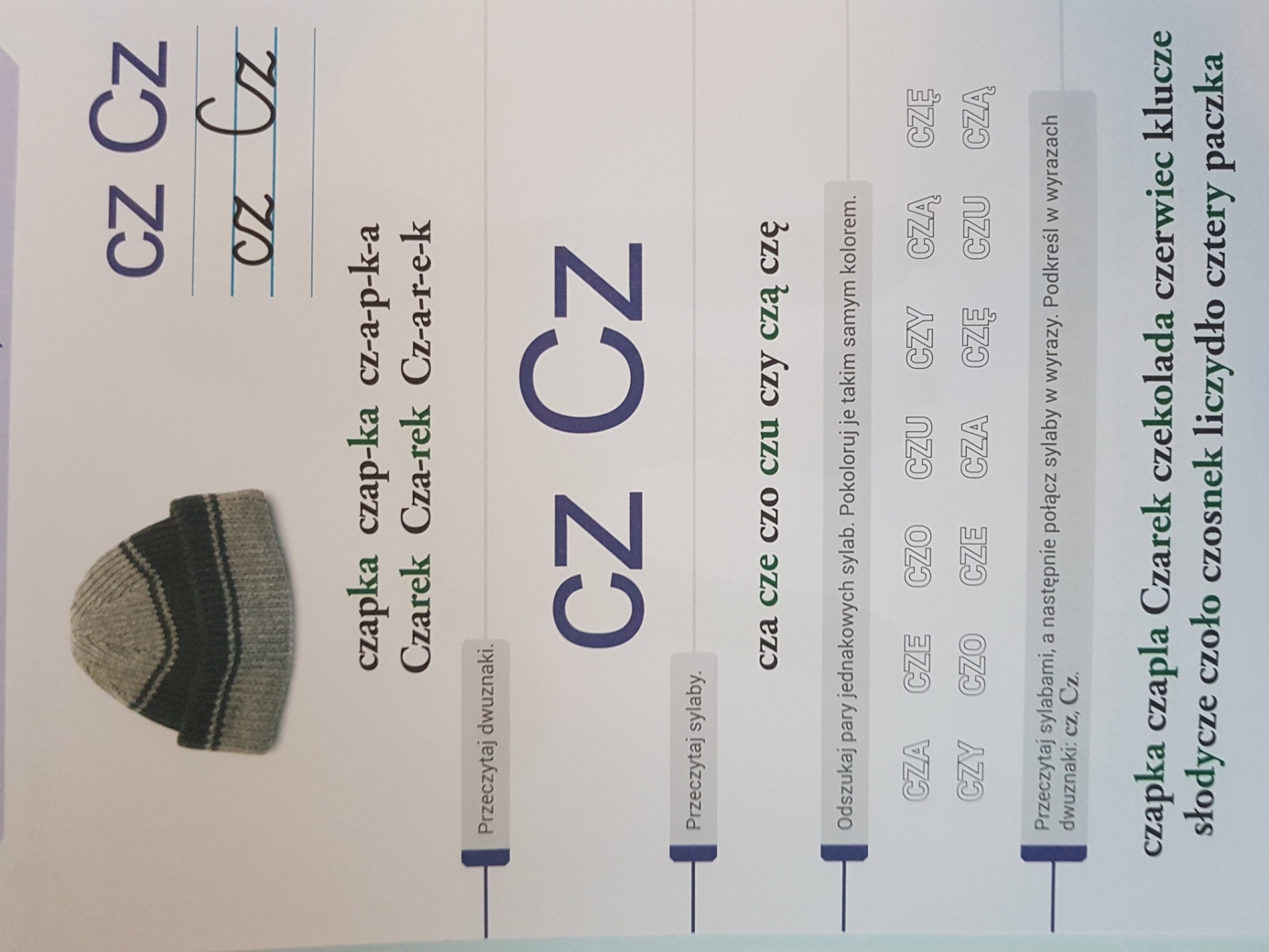 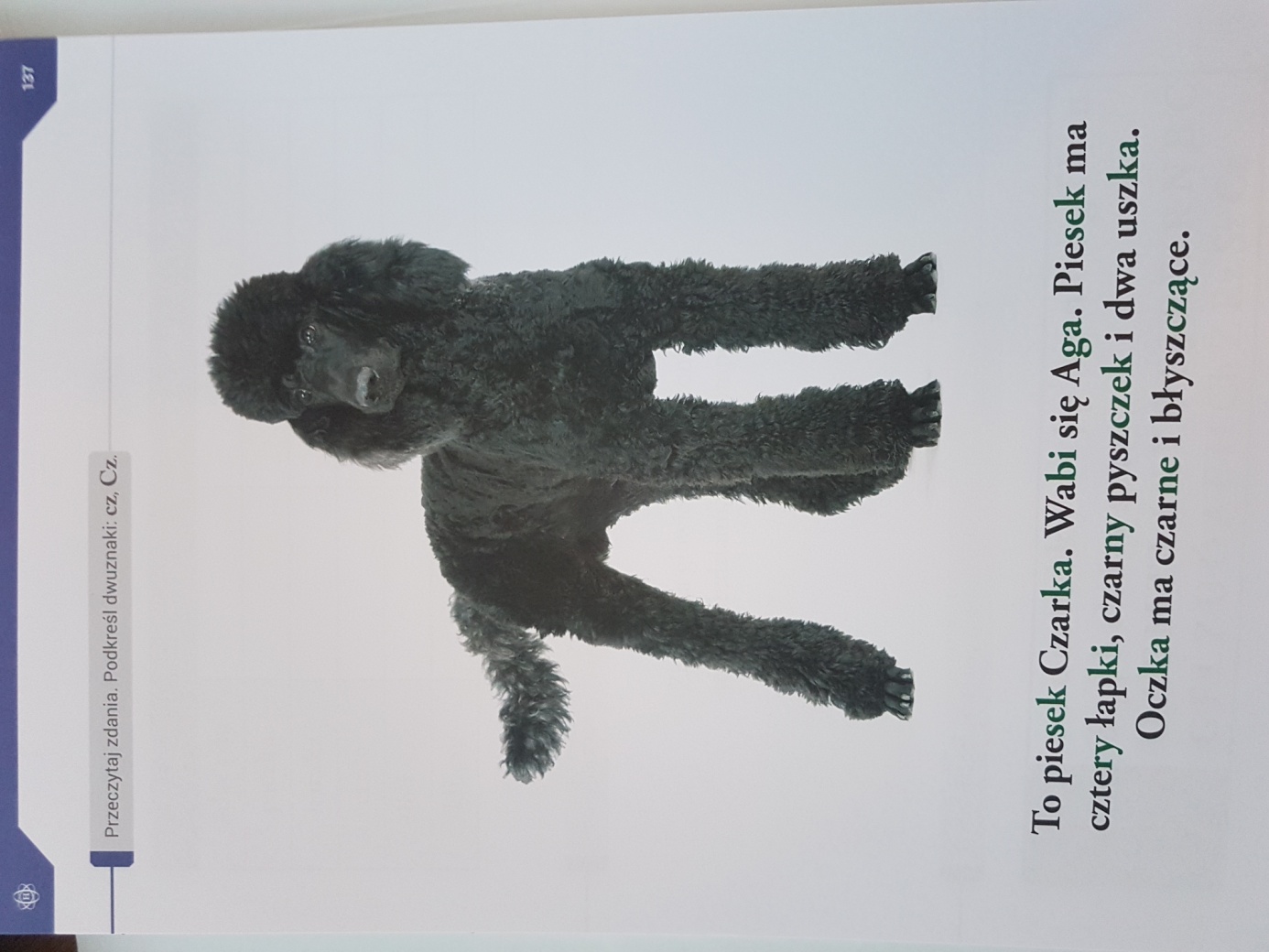 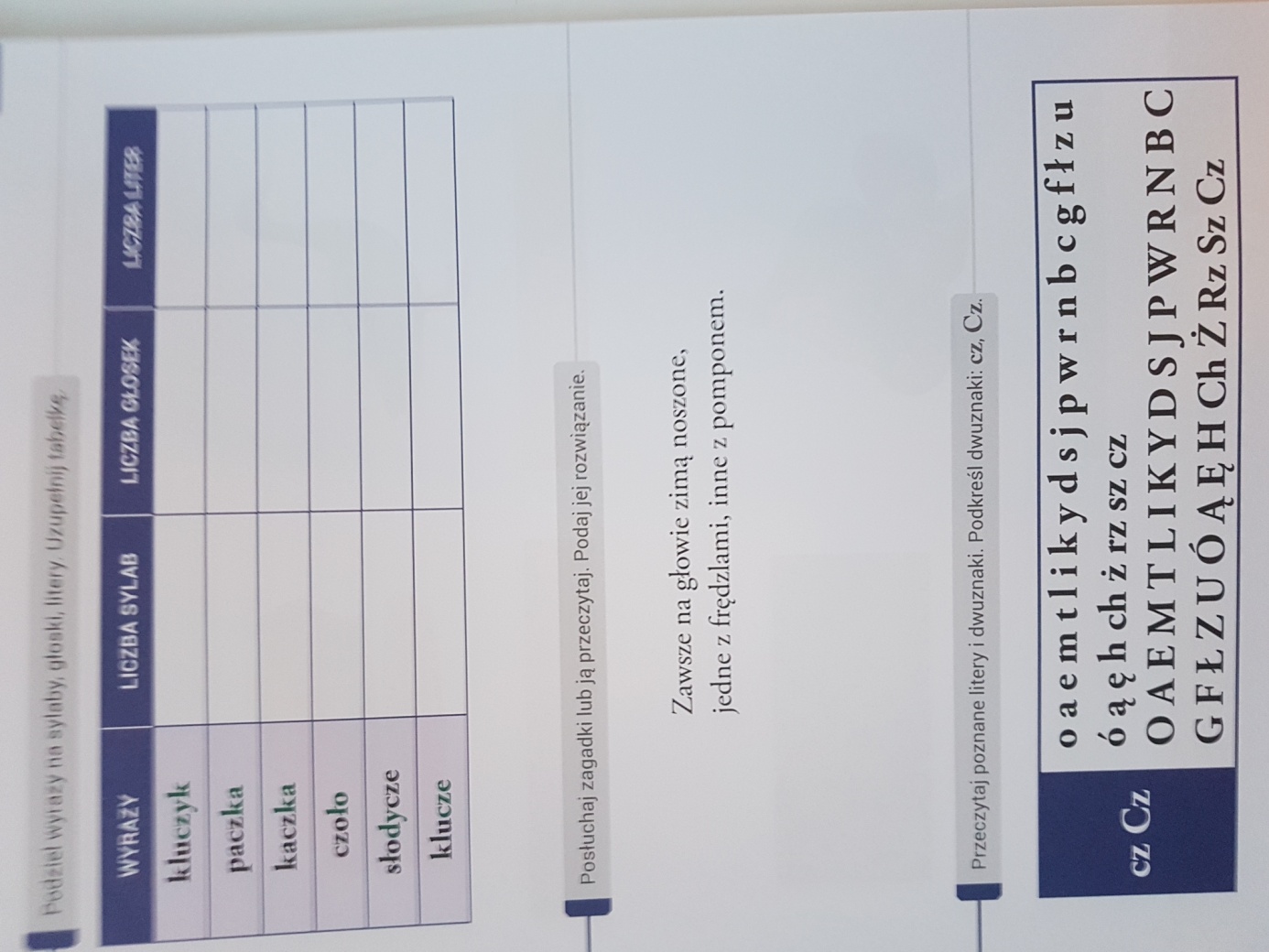 